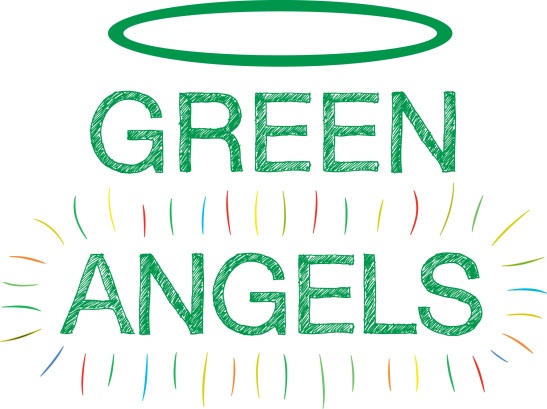 Green Angels is an exciting training opportunity with an environmental focus, giving you the chance to learn new skills, change your future prospects and make a difference in your community. Our FREE environmental courses cover subjects such as wildlife conservation, landscaping, environmental education, horticulture and more. Training programmes usually last around six weeks, with regular sessions that combine learning with hands-on experience.  New courses are starting soon in South Yorkshire.If you would like to find out more, or to apply for a course, please complete the form below and return to:Green Angels, the Land Trust, 7 Birchwood One, Dewhurst Road, Birchwood, WA3 7GB(Place an X in the relevant boxes)Which areas of training are you interested in?        How did you hear about Green Angels?☐Wildlife Conservation				☐Website☐Hard landscaping					☐Job Centre☐Environmental education				☐Social media☐Horticulture						☐Press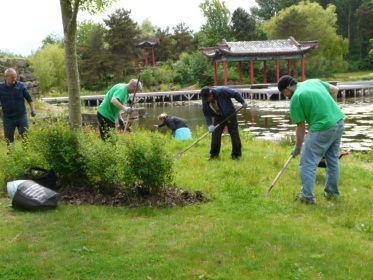 							☐Word of mouthWhat is your employment status?			☐Other☐ Employed full-time☐ Employed part-time☐ Unemployed☐ Retired☐ Student☐ OtherName:     Address:     Postcode:     Tel/Mob:     Email:     